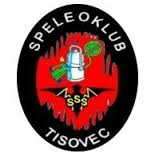                                                                       P O Z V Á N K A                                                                      Speleoklub Tisovec                                                                               na počesť potápačov,                                       ktorí pomáhali skúmať a objavovať zatopené jaskyne Muránskej planiny,                                                           organizuje v dňoch 10. – 12. októbra 2014                                                Zraz speleopotápačov – III. ročník                                        v spoločenskej sále Mestského kultúrneho strediska v Tisovci. Program:10. 10. 2014 - piatok:Príchod účastníkov, prezentácia, ubytovanie, uvítacie posedenie.11. 10. 2014 - sobota:9.00: Stretnutie účastníkov  - spoločenská sála v MsKS v Tisovci          Exkurzie do vybratých jaskyniarskych a potápačských lokalít Muránskej planiny.14.00 – 15.00: Slávnostné otvorenie-  III. Zraz  speleopotápačov v MsKS v Tisovci.                         Udelenie ceny primátora mesta Tisovec pre potápača Prof. Tibora Sasváriho                                Otvorenie výstavy v hudobnom salóniku MsKS.                                                                                        Premietanie odborných filmov, prednášky, diskusia. 18.00 – 24.00: Zábava - hudobná skupina Bluetrend z Rimavskej Soboty.12.10. 2014 - nedeľa:9.00: Prehliadka Bobačky a Novej Michňovej, najväčších jaskýň Muránskej planiny.14.00: Ukončenie  III. Zrazu  speleopotápačov, odchod účastníkov.Sprievodné akcie v MsKS:Výstava podvodných fotoboxov a fotoaparátov, používaných aj pri prieskume zatopených častí jaskýň, od potápača a zberateľa Petra Ferdinandyho.Predaj jaskyniarskych pomôcok , vybavenia, literatúry a suvenírov.Výstava fotografií a dokumentov venovaná 40. výročiu objavenia jaskyne Teplica a spomienke na zosnulých členov B. Poláka, M. Nešveru, M. Hinduliaka a Š. Dianišku.  Varenie jaskyniarskeho guľáša. Počas stretnutia - k dispozícii bufet s občerstvením.Účasť a požiadavky na ubytovanie je potrebné potvrdiť elektronicky na adrese:hutkatisovec@gmail.com      Tel. kontakt:  mobil + 421 908 914 017Pre registrovaných účastníkov - zabezpečený guľáš z diviny, pivo a ďalšie občerstvenie.Poznámka:Jaskyniarska skupina  disponuje len s  neúplným zoznamom adries potápačov. V prípade známosti a kontaktu s ostatnými potápačmi, ktorí sa podieľali na objavoch v zatopených jaskyniach Muránskej planiny, informujte ich, prosím, o plánovanom podujatí.Privítame Vaše ukážky dokumentov, záznamov a fotografií z potápania v jaskyniach, zároveň, na podujatí je možná aj prezentácia vlastných DVD filmov s potápačskou témou. V prípade záujmu prezentovať vlastný príspevok, odbornú prednášku v programe, informujte nás o jej téme v dostatočnom predstihu.Doplnok k pozvánke:Od 15.00: Program, zábava                               - určené aj pre širokú verejnosť - srdečne pozývame !                                     T e š í m e  s a  n a  V a š u   ú č a s ť  !                                                                             Za Speleoklub Tisovec  Ing. Dušan Hutka, organizátor 